Aufgabe Ich bearbeite Aufgabe: …………Mein Vorschlag für einen Werbeslogan / Text zu unserer Schulmensa lautet:Ich habe folgende sprachlichen Stilmittel verwendet:Klasse:Name:Datum:1.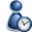 25 Min.Entscheide dich für eine der Aufgaben A, B oder C, hole dir das entsprechende Arbeitsblatt und lies die Aufgabe nochmals genau durch!Wähle die Arbeits- und Materialstation aus, an der du arbeiten willst. Nimm dein Arbeitsmaterial mit und erledige dort deinen Auftrag.2.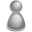 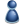 10 Min.Finde dich nun mit 2 anderen zusammen, die dieselbe Aufgabe bearbeitet haben.Stellt euch eure Ergebnisse vor, besprecht die verwendeten sprachlichen Stilmittel und  kontrolliert euch gegenseitig.Schreibt eure Slogans / euren Text auf Metaplankarten und hängt sie an der Stellwand aus.